РЕЗЮМЕЧернов Иван Алексеевич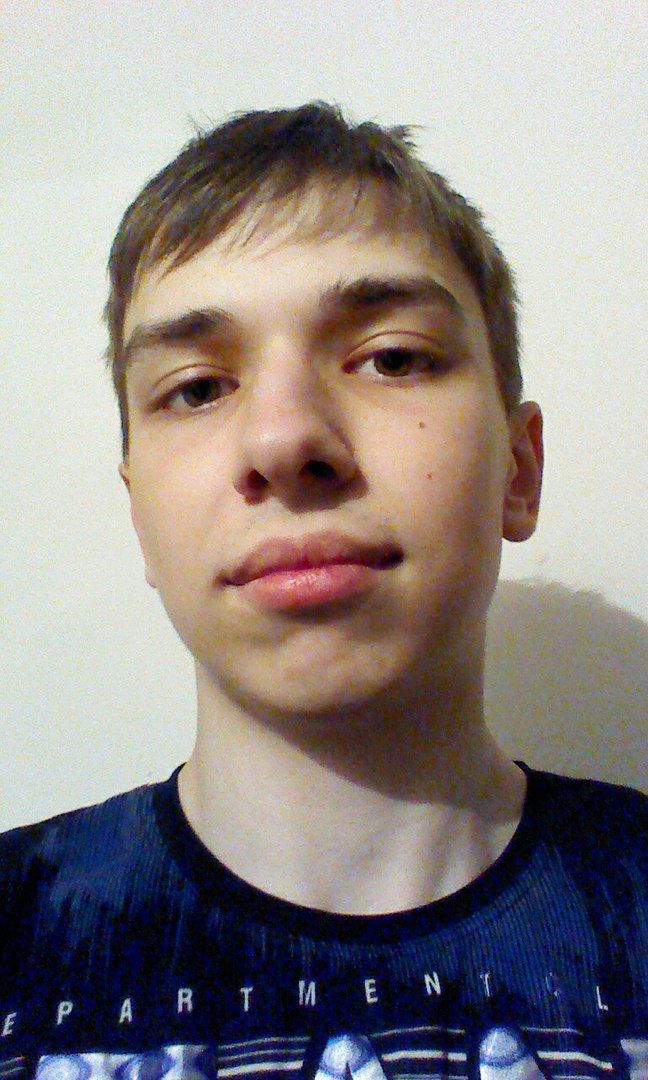 Цель
Письменный переводчик в различных сферахОпыт работы 
ОтсутствуетОбразование
09.2017 – 06.2022
ООВО (частное учреждение) «Международная академия бизнеса и новых технологий (МУБиНТ)», г. Ярославль. www.mubint.ruЛичностные качества
- Коммуникабельность, аналитическое мышление, умение расставлять приоритеты и адаптироваться
- Отсутствие вредных привычекПрофессиональные навыки
-Знание Английского языка на уровне С1.1 (TestDaF)-Уверенный пользователь ПК  (Sony Vegas, Microsoft Excel, Microsoft Word, Microsoft PowerPoint)